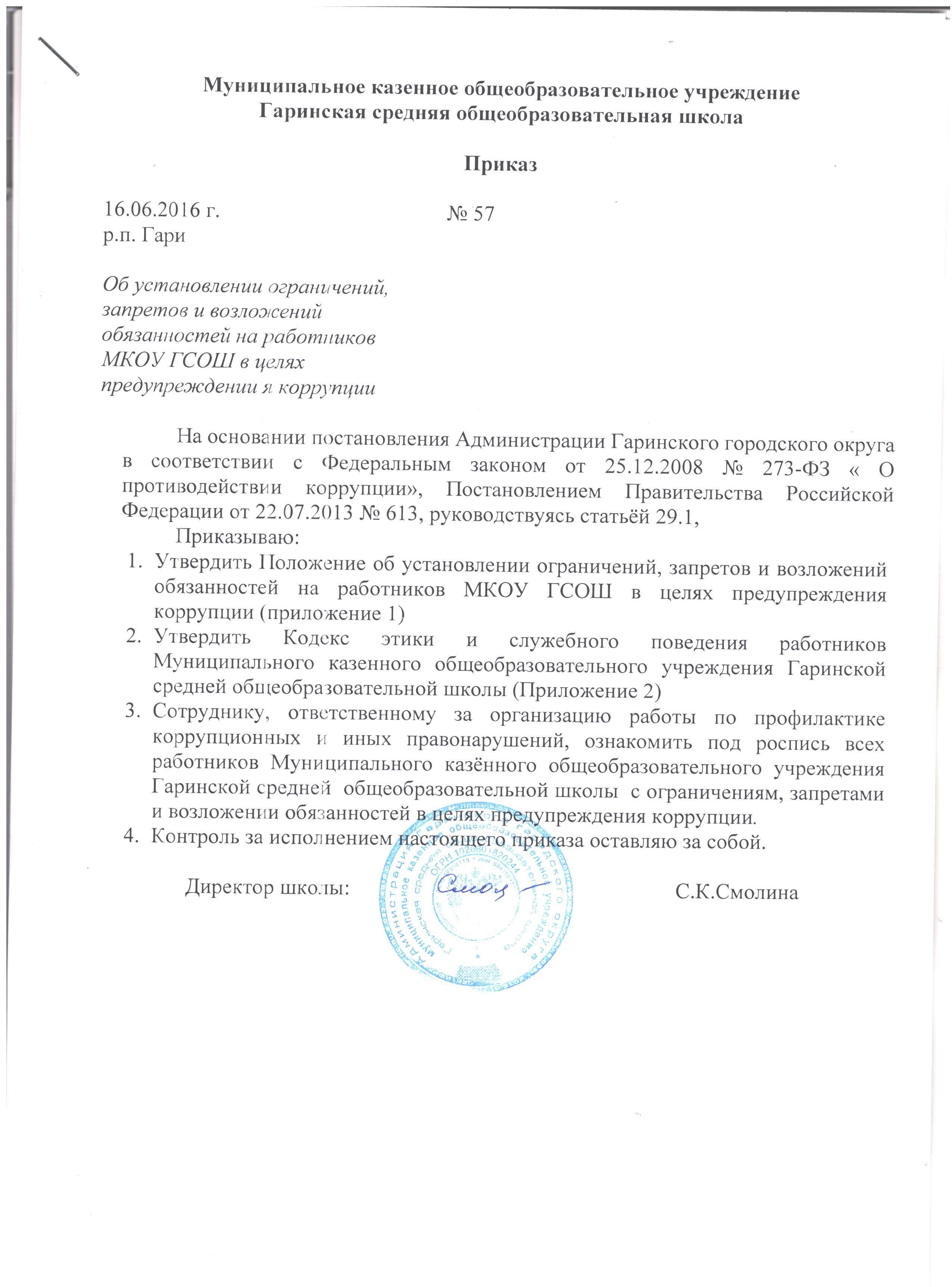 Приложение 1К приказу МКОУ ГСОШОт 16.06.2016г. № 57Приложение 2К приказу МКОУ ГСОШОт 16.06.2016г. № 57    	Данный кодекс этики и служебного поведения сотрудников ОУ     определяет основные нормы профессиональной этики:регулирующие отношения между педагогами и обучающимися, а также другими  участниками образовательного процесса;защищающие их человеческую ценность и достоинство;поддерживающие качество профессиональной деятельности педагогов и честь их профессии;создающие культуру образовательного учреждения, основанную на доверии, ответственности и справедливости.               ИСТОЧНИКИ И ПРИНЦИПЫ ПЕДАГОГИЧЕСКОЙ ЭТИКИНормы педагогической этики устанавливаются на основании общечеловеческих моральных норм, Устава и правил внутреннего распорядка ОУ.    	Основу норм кодекса этики и служебного поведения сотрудников ОУ составляют следующие основные принципы: человечность, справедливость, профессиональность, ответственность, терпимость, демократичность, партнерство и солидарность.Функции этического кодекса:репутационная управленческая развитие корпоративной культуры                                                     ОСНОВНЫЕ НОРМЫ                                                         Личность педагогаПрофессиональная этика педагога требует призвания, преданности своей работе и чувства ответственности при исполнении своих обязанностей.Педагог требователен по отношению к себе и стремится к самосовершенствованию. Для него характерны самонаблюдение, самоопределение и самовоспитание.Для педагога необходимо постоянное совершенствование профессиональной деятельности: повышение квалификации, поиск и внедрение  инновационных  методов работы.ОтветственностьПедагог несет ответственность за качество и результаты доверенной ему педагогической деятельности.Педагог несет ответственность за физическую, интеллектуальную, эмоциональную и духовную защиту  обучающихся при проведении занятий и во внеурочной  деятельности.Педагог несет ответственность за порученные ему администрацией функции и доверенные ресурсы.                                                Авторитет, честь, репутацияСвоим поведением педагог поддерживает и защищает исторически сложившуюся профессиональную честь педагога.В общении с обучающимися  и родителями педагог уважителен, вежлив и корректен. Он знает и соблюдает нормы этикета, подходящие для каждой отдельно взятой ситуации.Авторитет педагога основывается на компетенции, справедливости, такте, умении заботиться о своих воспитанниках. Педагог не создает свой авторитет при помощи некорректных способов и не злоупотребляет им.Педагог имеет право на неприкосновенность личной жизниАлкоголизм и табакокурение несовместимо с профессией педагога.Педагог дорожит своей репутацией.                Взаимоотношения с другими  участниками образовательного процесса                                    Общение педагога с обучающимисяПедагог сам выбирает подходящий стиль общения с обучающимися, основанный на взаимном уважении.В первую очередь педагог должен быть требователен к себе. Требовательность педагога по отношению к воспитаннику позитивна и хорошо обоснованна. Педагог никогда не должен терять чувства меры и самообладания.Педагог выбирает такие методы работы, которые поощряют в его воспитанниках развитие положительных черт и взаимоотношений: самостоятельность, самоконтроль, самовоспитание, желание сотрудничать и помогать другим.При оценке поведения и достижений своих воспитанников педагог стремится укреплять их самоуважение и веру в свои силы, показывать им возможности совершенствования, повышать мотивацию обучения.Педагог является беспристрастным, одинаково доброжелательным и благосклонным ко всем своим ученикам. Приняв необоснованно принижающие обучающегося оценочные решения, педагог должен постараться немедленно исправить свою ошибку.Педагог постоянно заботится о культуре своей речи и общения. В его речи исключены ругательства, грубые и оскорбительные фразы.Педагог соблюдает дискретность. Педагогу запрещается сообщать другим лицам доверенную лично ему воспитанником информацию, за исключением случаев, предусмотренных законодательством РФ.Педагог не злоупотребляет своим служебным положением. Он не может использовать своих воспитанников, требовать от них каких-либо услуг или одолжений.Педагог не имеет права требовать от обучающихся  вознаграждения за свою работу, в том числе и дополнительную. Если педагог занимается частной практикой, условия вознаграждения за труд должны быть согласованы в начале работы и закреплены договором.Педагог терпимо относится к религиозным убеждениям и политическим взглядам обучающихся. Он не имеет права  навязывать воспитанникам свои взгляды.                                             Общение между педагогамиВзаимоотношения между педагогами основываются на принципах коллегиальности, партнерства и уважения. Педагог защищает не только свой авторитет, но и авторитет своих коллег. Он не принижает своих коллег в присутствии воспитанников или других лиц.Педагоги избегают необоснованных и скандальных конфликтов во взаимоотношениях. В случае возникновения разногласий они стремятся к их конструктивному решению.Педагоги ОУ  избегают конкуренции, мешающей их партнерству при выполнении образовательного и воспитательного процесса. Педагогов объединяют взаимовыручка, поддержка, открытость и доверие.Правом и обязанностью педагога является оценка деятельности коллег и администрации ОУ. Преследование педагога за критику строго запрещено. Критика, в первую очередь, должна быть внутренней, т. е. она должна высказываться в ОУ между педагогами, а не за пределами ОУ. Высказывать ее следует с глазу на глаз, а не за глаза. В ОУ не должно быть места сплетням.Критику следует обнародовать только в тех случаях, если на нее совершенно не реагируют, если она провоцирует преследования со стороны администрации или в случаях выявления преступной деятельностиКритика, направленная на работу, решения, взгляды и поступки коллег или администрации, не должна унижать подвергаемое критике лицо. Она должна быть обоснованной, конструктивной, тактичной, необидной, доброжелательной. Важнейшие проблемы и решения в педагогической жизни обсуждаются и принимаются в открытых педагогических дискуссиях.Педагоги не прикрывают ошибки и проступки друг друга.                                              Взаимоотношения с администрацией ОУОУ базируется на принципах свободы слова и убеждений, терпимости, демократичности и справедливости.В ОУ  соблюдается культура общения, выражающаяся во взаимном уважении, доброжелательности и умении находить общий язык. Ответственность за поддержание такой атмосферы несет  руководитель МКОУ ГСОШ Администрация ОУ терпимо относится к разнообразию политических, религиозных, философских взглядов, вкусов и мнений, создает условия для обмена взглядами, возможности договориться и найти общий язык. Различные статусы педагогов, квалификационные категории и обязанности не должны препятствовать равноправному выражению всеми педагогами своего мнения и защите своих убеждений.Администрация ОУ не может дискриминировать, игнорировать или преследовать педагогов за их убеждения или на основании личных симпатий или антипатий. Отношения администрации с каждым из педагогов основываются на принципе равноправия.Администрация ОУ не может требовать или собирать информацию о личной жизни педагога, не связанной с выполнением им своих трудовых обязанностей.Оценки и решения  руководителя  ОУ должны быть беспристрастными и основываться на фактах и реальных заслугах педагогов. Претенденты на более высокую квалификационную категорию должны отбираться и поддерживаться независимо от их личной близости или покорности главе администрации.Педагоги имеют право получать от администрации информацию, имеющую значение для работы в данном  учреждении. Администрация не имеет права скрывать или тенденциозно извращать информацию, могущую повлиять на карьеру педагога и на качество его труда. Важные для педагогического сообщества решения принимаются в учреждении на основе принципов открытости и общего участия.Интриги, непреодолимые конфликты, вредительство коллегам и раскол в педагогическом  коллективе мешают образовательному учреждению выполнять свои непосредственные функции. Руководитель ОУ, который не может совладать с острыми и затянувшимися конфликтами, должен подать в отставку.Образовательное учреждение дорожит своей репутацией. В случае выявления преступной деятельности педагогов или  сотрудников, а также грубых нарушений профессиональной этики  руководитель  учреждения должен подать в отставку.                Взаимоотношения  педагога с родителями и опекунами обучающихсяПедагог консультирует родителей и опекунов по проблемам воспитания детей, помогает  разрешить конфликты между родителями и обучающимися.Педагог не разглашает высказанное детьми мнение о своих родителях или опекунах или мнение родителей или опекунов - о детях. Передавать такое мнение другой стороне можно лишь с согласия лица, довершившего педагогу упомянутое мнение.Педагоги должны уважительно и доброжелательно общаться с родителями обучающихся. Они не побуждают родительские комитеты, чтобы они по каким-либо поводам организовывали для педагогов угощения, поздравления и тому подобное.Отношения педагогов с родителями не должны оказывать влияния на оценку личности и достижений обучающихся.                                            Взаимоотношения педагога  с обществомПедагог является не только учителем, тренером и воспитателем  обучающихся , но и общественным просветителем, хранителем культурных ценностей, порядочным и  образованным человеком.Педагог старается внести свой вклад в согласие общества. Не только в частной, но и в общественной жизни педагог избегает распрей, конфликтов, ссор. Он более других готов предвидеть и решать проблемы, разногласия, знает способы их решения.Педагог имеет право пользоваться различными источниками информации.При отборе и передаче информации обучающимся педагог соблюдает принципы объективности, пригодности и пристойности. Тенденциозное извращение информации или изменение ее авторства недопустимо.Педагог может по своему усмотрению выбрать вид воспитательной деятельности и создавать новые методы воспитания, если они с профессиональной точки зрения пригодны, ответственны и пристойны.Педагог имеет право открыто (в письменной или в устной форме) высказывать свое мнение о школьной, региональной или государственной политике просвещения, а также о действиях участников образовательного процесса, однако его утверждения не могут быть тенденциозно неточными, злонамеренными и оскорбительными.Педагог не обнародует конфиденциальную служебную информацию, предназначенную для внутренних нужд ОУ.                         Использование информационных ресурсов педагогомПедагоги и  сотрудники ОУ  должны бережно и обоснованно расходовать материальные и другие ресурсы. Они не должны использовать имущество ОУ  (помещения, мебель, телефон, телефакс, компьютер, копировальную технику, другое оборудование, почтовые услуги, транспортные средства, инструменты и материалы), а также свое рабочее время для личных нужд. Случаи, в которых педагогам разрешается пользоваться вещами и рабочим временем, должны регламентироваться правилами сохранности имущества учреждения.                                                    Личные интересы и самоотводПедагог и руководитель  ОУ объективен и бескорыстен. Его служебные решения не подчиняются собственным интересам, а также личным интересам членов семьи, родственников и друзей.Если педагог является членом совета, комиссии или иной рабочей группы, обязанной принимать решения, в которых он лично заинтересован, и в связи с этим не может сохранять беспристрастность, он сообщает об этом лицам, участвующим в обсуждении, и берет самоотвод от голосования или иного способа принятия решения.Педагог не может представлять свое учреждение в судебном споре с другим учреждением, предприятием или физическими лицами в том случае, если с партнерами по данному делу его связывают какие-либо частные интересы или счеты, и он может быть заинтересован в том или ином исходе дела. О своей заинтересованности он должен сообщить главе администрации и лицам, рассматривающим данное дело.                                                        Подарки и помощь ОУПедагог является честным человеком и строго соблюдает законодательство РФ. С профессиональной этикой педагога не сочетаются ни получение взятки, ни ее дача.В некоторых случаях, видя уважение со стороны обучающихся, их родителей или опекунов и их желание выразить ему свою благодарность, педагог может принять от них подарки.Педагог может принимать лишь те подарки, которые: преподносятся совершенно добровольно;не имеют и не могут иметь своей целью подкуп педагога;достаточно скромны, т. е. это вещи, сделанные руками самих учеников или их родителей, созданные ими произведения, цветы, сладости, сувениры или другие недорогие вещи.Педагог не делает намеков, не выражает пожеланий, не договаривается с другими педагогами, чтобы они организовали обучающихся  или их родителей для вручения таких подарков или подготовки угощения.Руководитель ОУ или педагог может принять от родителей  обучающихся любую бескорыстную помощь, предназначенную ОУ. О предоставлении такой помощи необходимо поставить в известность общественность и выразить публично от ее лица благодарность.             Прием на работу и перевод на более высокую должность сотрудниковРуководитель ОУ должен сохранять беспристрастность при приеме на работу нового сотрудника или повышении своего сотрудника в должности. Он не может назначить своим заместителем члена своей семьи или своего родственника, а также предоставлять им какие-либо иные привилегии.Педагог не может оказывать давление на администрацию с тем, чтобы в учреждение, где он работает, был принят член его семьи, родственник или близкий друг или чтобы вышеупомянутые лица были повышены в должности. Он не должен принимать участия в рассмотрении этого вопроса на педагогическом совете и принятии решения.Недопустимо брать вознаграждение в какой бы то ни было форме за приём на работу, повышение квалификационной категории, назначение на более высокую должность и т. п.           Прогнозируемый результат внедрения этического кодекса в ОУСоздание положительного имиджа ОУ через улучшение корпоративной культуры.Ориентация на сотрудников, их вовлечение и мотивацияУлучшение культуры и микроклимата коллектива.Содержание запрета/ограниченияСодержание запрета/ограниченияНормативные правовые основанияНеобходимые действияОтветственность за несоблюдениеСведения о доходах, об имуществе и обязательствах имущественного характераСведения о доходах, об имуществе и обязательствах имущественного характераСведения о доходах, об имуществе и обязательствах имущественного характераСведения о доходах, об имуществе и обязательствах имущественного характераСведения о доходах, об имуществе и обязательствах имущественного характераГосударственный гражданский служащий Свердловской области обязан ежегодно представлять представителю нанимателя сведения о своих доходах, имуществе 
и обязательствах имущественного характера, а также о доходах, об имуществе и обязательствах имущественного характера супруга (супруги) 
и несовершеннолетних детей.Перечни должностей, на которые распространяется данная обязанность, утверждены Указом Губернатора Свердловской области от 01.04.2015 № 159-УГи нормативным правовым актом государственного органа Свердловской области.Обязанность возникает, если по состоянию на 31 декабря отчетного года служащий замещал должность, включенную в перечень.Государственный гражданский служащий Свердловской области обязан ежегодно представлять представителю нанимателя сведения о своих доходах, имуществе 
и обязательствах имущественного характера, а также о доходах, об имуществе и обязательствах имущественного характера супруга (супруги) 
и несовершеннолетних детей.Перечни должностей, на которые распространяется данная обязанность, утверждены Указом Губернатора Свердловской области от 01.04.2015 № 159-УГи нормативным правовым актом государственного органа Свердловской области.Обязанность возникает, если по состоянию на 31 декабря отчетного года служащий замещал должность, включенную в перечень.ч. 1 ст. 20 Федерального закона от 27.07.2004 № 79-ФЗ (далее – Федеральный закон № 79-ФЗ); ст. 15 Федерального закона № 79-ФЗ;ч. 1 ст. 8 Федерального закона от 25.12.2008 № 273-ФЗ (далее – Федеральный закон № 273-ФЗ);Указ Губернатора Свердловской области от 01.04.2015 № 159-УГ; Указ Губернатора Свердловской области от 22.05.2015 № 222-УГПредставить не позднее 30 апреля года, следующего за отчетным, сведения о доходах, об имуществе и обязательствах имущественного характера (своих, супруга (супруги) и несовершеннолетних детей)Непредставление указанных сведений или представление заведомо ложных сведений является правонарушением, влечет освобождение государственного гражданского служащего Свердловской области от замещаемой должности либо привлечение его к иным видам дисциплинарной ответственностиВ случае непредставления по объективным причинам сведений о доходах, об имуществе и обязательствах имущественного характера супруги (супруга) и (или) несовершеннолетних детей данный факт подлежит рассмотрению на комиссии по соблюдению требований к служебному поведению и урегулированию конфликта интересовВ случае непредставления по объективным причинам сведений о доходах, об имуществе и обязательствах имущественного характера супруги (супруга) и (или) несовершеннолетних детей данный факт подлежит рассмотрению на комиссии по соблюдению требований к служебному поведению и урегулированию конфликта интересовп. 9 Положения, утвержденного Указом Президента Российской Федерации от 18.05.2009 № 559; п. 12 Положения, утвержденного Указом Губернатора Свердловской области от 22.05.2015 № 222-УГПодать в срок не позднее 30 апреля года следующего за отчетным в комиссию по соблюдению требований к служебному поведению и урегулированию конфликта интересов заявление о невозможности по объективным причинам представить сведения о доходах, об имуществе и обязательствах имущественного характера своих супруги (супруга) и несовершеннолетних детейНепредставление государственным гражданским служащим Свердловской области сведений о доходах, об имуществе и обязательствах имущественного характера своих супруги (супруга) и несовершеннолетних детей по необъективной причине является способом уклонения от представления указанных сведений и влечет освобождение государственного гражданского служащего Свердловской области от замещаемой должности либо привлечение его к иным видам дисциплинарной ответственностиГражданин не может быть принят на гражданскую службу, а гражданский служащий не может находиться на гражданской службе, в случае непредставления установленных Федеральным законом № 79-ФЗ сведений или предоставления заведомо ложных сведений о доходах, об имуществе и обязательствах имущественного характера при поступлении на гражданскую службуГражданин не может быть принят на гражданскую службу, а гражданский служащий не может находиться на гражданской службе, в случае непредставления установленных Федеральным законом № 79-ФЗ сведений или предоставления заведомо ложных сведений о доходах, об имуществе и обязательствах имущественного характера при поступлении на гражданскую службуп. 9 ч. 1 ст. 16 Федерального закона № 79-ФЗСведения о расходахСведения о расходахСведения о расходахСведения о расходахСведения о расходахГосударственный гражданский служащий Свердловской области, представляющий сведения о доходах обязан представлять представителю нанимателя сведения о своих расходах, а также о расходах членов своей семьи по каждой сделке по приобретению земельного участка, другого объекта недвижимости, транспортного средства, ценных бумаг, акций (долей участия, паев в уставных (складочных) капиталах организаций), если общая сумма таких сделок превышает общий доход данного лица и его супруги (супруга) за три последних года, предшествующих отчетному периоду, и об источниках получения средств, за счет которых совершены эти сделки, предшествующих совершению сделки, и об источниках получения средств, за счет которых совершена сделкаГосударственный гражданский служащий Свердловской области, представляющий сведения о доходах обязан представлять представителю нанимателя сведения о своих расходах, а также о расходах членов своей семьи по каждой сделке по приобретению земельного участка, другого объекта недвижимости, транспортного средства, ценных бумаг, акций (долей участия, паев в уставных (складочных) капиталах организаций), если общая сумма таких сделок превышает общий доход данного лица и его супруги (супруга) за три последних года, предшествующих отчетному периоду, и об источниках получения средств, за счет которых совершены эти сделки, предшествующих совершению сделки, и об источниках получения средств, за счет которых совершена сделкаст. 20.1 и п. 9 ч. 1 ст. 15 Федерального закона № 79-ФЗ; ст. 8.1 Федерального закона № 273-ФЗ, ст. 3 Федерального закона от 03.12.2012 № 230-ФЗ; Указы Губернатора Свердловской области от 01.04.2015 № 159-УГ,
от 22.05.2015 № 222-УГ,от 11.10.2013 № 517-УГ Представить не позднее 30 апреля года, следующего за отчетным, сведения о расходах (своих, супруга (супруги) и несовершеннолетних детей) по каждой сделке, если общая сумма таких сделок превышает общий доход государственного гражданского служащего Свердловской области и его супруги (супруга) за три последних года, предшествующих совершению сделки, и об источниках получения средств, за счет которых совершена сделкаНепредставление государственным гражданским служащим Свердловской области или представление им неполных или недостоверных сведений о своих расходах либо непредставление или представление заведомо неполных или недостоверных сведений о расходах членов своей семьи является правонарушением, влечет освобождение государственного гражданского служащего Свердловской области от замещаемой должностиУрегулирование конфликта интересовУрегулирование конфликта интересовУрегулирование конфликта интересовУрегулирование конфликта интересовУрегулирование конфликта интересовВ случае возникновения у государственного гражданского служащего Свердловской области личной заинтересованности, которая приводит или может привести к конфликту интересов, он обязан проинформировать об этом представителя нанимателя, а также непосредственного руководителя в письменной формеВ случае возникновения у государственного гражданского служащего Свердловской области личной заинтересованности, которая приводит или может привести к конфликту интересов, он обязан проинформировать об этом представителя нанимателя, а также непосредственного руководителя в письменной формеп. 12 ч. 1 ст. 15 Федерального закона № 79-ФЗ;ч. 3 ст. 19 Федерального закона № 79-ФЗ;ч. 2 ст. 11 Федерального закона № 273-ФЗПроинформировать представителя нанимателя в письменной форме о возникновении личной заинтересованностиНевыполнение обязательства является основанием для прекращения служебного контракта, освобождения от замещаемой должности и увольнения с государственной службыПредставитель нанимателя, которому стало известно о возникновении у государственного гражданского служащего Свердловской области личной заинтересованности, которая приводит или может привести к конфликту интересов, обязан принять меры по предотвращению или урегулированию конфликта интересовПредставитель нанимателя, которому стало известно о возникновении у государственного гражданского служащего Свердловской области личной заинтересованности, которая приводит или может привести к конфликту интересов, обязан принять меры по предотвращению или урегулированию конфликта интересовч. 4 ст. 19 Федерального закона № 79-ФЗМеры по предотвращению или урегулированию конфликта интересов принимаются представителем нанимателя в зависимости от конкретных ситуаций. Предотвращение или урегулирование конфликта интересов может состоять в изменении должностного или служебного положения гражданского служащего, являющегося стороной конфликта интересов, вплоть до его отстранения от исполнения должностных обязанностей в установленном порядке, и (или) в отказе его от выгоды, явившейся причиной возникновения конфликта интересовУведомление о склонении к коррупционным правонарушениямУведомление о склонении к коррупционным правонарушениямУведомление о склонении к коррупционным правонарушениямУведомление о склонении к коррупционным правонарушениямУведомление о склонении к коррупционным правонарушениямГосударственный гражданский служащий Свердловской области обязан уведомлять представителя нанимателя, органы прокуратуры или другие государственные органы обо всех случаях склонения его к совершению коррупционных правонарушенийГосударственный гражданский служащий Свердловской области обязан уведомлять представителя нанимателя, органы прокуратуры или другие государственные органы обо всех случаях склонения его к совершению коррупционных правонарушенийч. 1 ст. 9 Федерального закона № 273-ФЗУведомить представителя нанимателя, органы прокуратуры или другие государственные органы обо всех случаях обращения в целях склонения к совершению коррупционных правонарушенийНевыполнение является правонарушением и влечет увольнение с государственной службы либо привлечениек иным видам ответственностиПолучение подарков, услуг, наград и иных благПолучение подарков, услуг, наград и иных благПолучение подарков, услуг, наград и иных благПолучение подарков, услуг, наград и иных благПолучение подарков, услуг, наград и иных благЗапрещается получать от физических и юридических лиц в связи с исполнением должностных обязанностей подарки, денежное вознаграждение, ссуды, услуги, оплату развлечений, отдыха, транспортных расходов и иные вознагражденияЗапрещается получать от физических и юридических лиц в связи с исполнением должностных обязанностей подарки, денежное вознаграждение, ссуды, услуги, оплату развлечений, отдыха, транспортных расходов и иные вознагражденияп. 6 ч. 1 ст. 17 Федерального закона № 79-ФЗПодарки, полученные государственным гражданским служащим Свердловской области в связи с протокольными мероприятиями, со служебными командировками и с другими официальными мероприятиями, признаются федеральной собственностью или собственностью субъекта Российской Федерации и передаются государственным гражданским служащим Свердловской области по акту в государственный орган, в котором он замещает должность. Государственный гражданский служащий Свердловской области может не сдавать подарок, стоимость которого не превышает три тысячи рублей. Государственный гражданский служащий Свердловской области, сдавший подарок, полученный им в связи с протокольным мероприятием, служебной командировкой или другим официальным мероприятием, может его выкупить.Лицо, назначаемое на должность Губернатором Свердловской области, сдает подарок в Управление делами Губернатора Свердловской области и Правительства Свердловской областиПодарки, полученные государственным гражданским служащим Свердловской области в связи с протокольными мероприятиями, со служебными командировками и с другими официальными мероприятиями, признаются федеральной собственностью или собственностью субъекта Российской Федерации и передаются государственным гражданским служащим Свердловской области по акту в государственный орган, в котором он замещает должность. Государственный гражданский служащий Свердловской области может не сдавать подарок, стоимость которого не превышает три тысячи рублей. Государственный гражданский служащий Свердловской области, сдавший подарок, полученный им в связи с протокольным мероприятием, служебной командировкой или другим официальным мероприятием, может его выкупить.Лицо, назначаемое на должность Губернатором Свердловской области, сдает подарок в Управление делами Губернатора Свердловской области и Правительства Свердловской областип. 6 ч. 1 ст. 17 Федерального закона № 79-ФЗ; Указ Губернатора Свердловской области от 05.03.2014 № 122-УГ, нормативный правовой актгосударственного органа Свердловской области1. Уведомлять обо всех случаях получения подарка в связи с их должностным положением или исполнением служебных обязанностей. Уведомление представляется не позднее трех рабочих дней со дня получения подарка в уполномоченное структурное подразделение.2. Передать по акту подарок, полученный в связи с протокольными и иными официальными мероприятиями, стоимость которого подтверждается документами и превышает 3 тысячи рублей либо стоимость которого получившему его лицу неизвестнаНарушение запрета является основанием для прекращения служебного контракта, освобождения от замещаемой должности и увольнения с гражданской службыЗапрещается выезжать в связи с исполнением должностных обязанностей за пределы территории Российской Федерации за счет средств физических и юридических лиц.Исключение составляют служебные командировки, осуществляемые в соответствии с международными договорами или на взаимной основе по договоренности между федеральными органами государственной власти, органами государственной власти субъектов Российской Федерации и государственными органами других государств, международными и иностранными организациямиЗапрещается выезжать в связи с исполнением должностных обязанностей за пределы территории Российской Федерации за счет средств физических и юридических лиц.Исключение составляют служебные командировки, осуществляемые в соответствии с международными договорами или на взаимной основе по договоренности между федеральными органами государственной власти, органами государственной власти субъектов Российской Федерации и государственными органами других государств, международными и иностранными организациямип. 7 ч. 1 ст. 17 Федерального закона № 79-ФЗЗапрещается принимать без письменного разрешения представителя нанимателя награды, почетные и специальные звания иностранных государств, международных организаций, а также политических партий, других общественных объединений и религиозных объединений, если должностные обязанности государственного гражданского служащего Свердловской области входит взаимодействие с указанными организациями и объединениями. Исключение составляют научные званияЗапрещается принимать без письменного разрешения представителя нанимателя награды, почетные и специальные звания иностранных государств, международных организаций, а также политических партий, других общественных объединений и религиозных объединений, если должностные обязанности государственного гражданского служащего Свердловской области входит взаимодействие с указанными организациями и объединениями. Исключение составляют научные званияп. 11 ч. 1 ст. 17 Федерального закона № 79-ФЗПолучить письменное разрешение представителя нанимателяНарушение запрета является основанием для прекращения служебного контракта, освобождения от замещаемой должности и увольнения с гражданской службыВыполнение иной работыВыполнение иной работыВыполнение иной работыВыполнение иной работыВыполнение иной работыЗапрещается участвовать в управлении хозяйствующим субъектом (за исключением жилищного, жилищно-строительного, гаражного кооперативов, садоводческого, огороднического, дачного потребительских кооперативов, товарищества собственников недвижимости и профсоюза, зарегистрированного в установленном порядке), если иное не предусмотрено федеральными законами или если в порядке, установленном нормативным правовым актом Российской Федерации или субъекта Российской Федерации в соответствии с федеральными законами или законами субъекта Российской Федерации, ему не поручено участвовать в управлении этой организацией;Запрещается участвовать в управлении хозяйствующим субъектом (за исключением жилищного, жилищно-строительного, гаражного кооперативов, садоводческого, огороднического, дачного потребительских кооперативов, товарищества собственников недвижимости и профсоюза, зарегистрированного в установленном порядке), если иное не предусмотрено федеральными законами или если в порядке, установленном нормативным правовым актом Российской Федерации или субъекта Российской Федерации в соответствии с федеральными законами или законами субъекта Российской Федерации, ему не поручено участвовать в управлении этой организацией;п. 3 ч. 1 ст. 17 Федерального закона № 79-ФЗПри назначении на должность гражданской службы гражданин должен представить в кадровую службу государственного органа Свердловской области документы, подтверждающие прекращение деятельности в органах управления коммерческой организации Нарушение запрета является основанием для прекращения служебного контракта, освобождения от замещаемой должности и увольнения с гражданской службыЗапрещается осуществлять предпринимательскую деятельность лично или через доверенных лиц,Запрещается осуществлять предпринимательскую деятельность лично или через доверенных лиц,п. 3 ч. 1 ст. 17 Федерального закона № 79-ФЗПри назначении на должность гражданской службы гражданин должен представить в кадровую службу государственного органа Свердловской области документы, подтверждающие прекращение предпринимательской деятельности Нарушение запрета является основанием для прекращения служебного контракта, освобождения от замещаемой должности и увольнения с гражданской службыЗапрещается быть поверенным или представителем по делам третьих лиц в государственном органе, в котором государственный гражданский служащий Свердловской области замещает должность, за исключением случаев, установленных федеральным закономЗапрещается быть поверенным или представителем по делам третьих лиц в государственном органе, в котором государственный гражданский служащий Свердловской области замещает должность, за исключением случаев, установленных федеральным закономп. 5 ч. 1 ст. 17 Федерального закона № 79-ФЗНарушение запрета является основанием для прекращения служебного контракта, освобождения от замещаемой должности и увольнения с гражданской службыЗапрещается входить в состав органов управления, попечительских или наблюдательных советов, иных органов иностранных некоммерческих неправительственных организаций и действующих на территории Российской Федерации их структурных подразделений, если иное не предусмотрено международным договором или российским законодательствомЗапрещается входить в состав органов управления, попечительских или наблюдательных советов, иных органов иностранных некоммерческих неправительственных организаций и действующих на территории Российской Федерации их структурных подразделений, если иное не предусмотрено международным договором или российским законодательствомп. 16 ч. 1 ст. 17 Федерального закона № 79-ФЗНарушение запрета является основанием для прекращения служебного контракта, освобождения от замещаемой должности и увольнения с гражданской службыЗапрещается заниматься без письменного разрешения представителя нанимателя оплачиваемой деятельностью, финансируемой исключительно за счет средств иностранных государств, международных и иностранных организаций, иностранных граждан и лиц без гражданства, если иное не предусмотрено международным договором или российским законодательствомЗапрещается заниматься без письменного разрешения представителя нанимателя оплачиваемой деятельностью, финансируемой исключительно за счет средств иностранных государств, международных и иностранных организаций, иностранных граждан и лиц без гражданства, если иное не предусмотрено международным договором или российским законодательствомп. 17 ч. 1 ст. 17 Федерального закона № 79-ФЗПредварительно получить письменное разрешение представителя нанимателяНарушение запрета является основанием для прекращения служебного контракта, освобождения от замещаемой должности и увольнения с гражданской службыГосударственный гражданский служащий Свердловской области вправе с предварительным уведомлением представителя нанимателя выполнять иную оплачиваемую работу, если это не повлечет за собой конфликт интересовч. 2 ст. 14 Федерального закона № 79-ФЗУведомить представителя нанимателя до начала выполнения иной оплачиваемой работыНарушение запрета является основанием для применения мер дисциплинарного взысканияВладение акциями и иными ценными бумагамиВладение акциями и иными ценными бумагамиВладение акциями и иными ценными бумагамиВладение акциями и иными ценными бумагамиВ случае если, государственный гражданский служащий Свердловской области владеет приносящими доход ценными бумагами, акциями (долями участия в уставных капиталах организаций) и это может привести к конфликту интересов, он обязан передать принадлежащие ему указанные ценные бумаги в доверительное управлениеч. 2 ст. 17 Федерального закона № 79-ФЗч. 6 ст. 11 Федерального закона № 273-ФЗГражданский служащий Свердловской области самостоятельно оценивает возможность возникновения конфликта интересов и принимает решение о необходимости передачи принадлежащих ему ценных бумаг, акций (долей участия в уставных капиталах организаций) в доверительное управление либо необходимо обратиться в комиссию по соблюдению требований к служебному поведению и урегулированию конфликта интересов в целях получения решения комиссии о необходимости передавать ценные бумаги, акции (доли участия в уставныхкапиталах организаций) в доверительное управление. Приобретение ценных бумаг, акций (долей участия в уставных капиталах организаций) не допускаетсяНарушение запрета является основанием для прекращения служебного контракта, освобождения от замещаемой должности и увольнения с гражданской службыТрудоустройство бывших государственных служащихТрудоустройство бывших государственных служащихТрудоустройство бывших государственных служащихТрудоустройство бывших государственных служащихГражданин после увольнения с гражданской службы не вправе в течение двух лет замещать должности, а также выполнять работу на условиях гражданско-правового договора в коммерческих и некоммерческих организациях, если отдельные функции государственного управления данными организациями входили в должностные обязанности служащего, без согласия соответствующей комиссии по соблюдению требований к служебному поведению и урегулированию конфликтов интересов.Данное ограничение распространяется на бывших государственных гражданских служащих Свердловской области, должности которых включены в перечень должностей с коррупционными рискамип. 1 ч. 3 ст. 17 Федерального закона № 79-ФЗ;ч. 1 ст. 12 Федерального закона № 273-Ф3;Указ Президента Российской Федерации
от 21.07.2010№ 925Получить согласие комиссии по соблюдению требований к служебному поведению и урегулированию конфликта интересовПредусмотрена административная ответственность, предусмотренная ст. 19.29 Кодекса Российской Федерации об административных правонарушениях (далее - КоАП РФ)Работодатель при заключении трудового договора с гражданином, замещавшим должности государственной или муниципальной службы, перечень которых устанавливается нормативными правовыми актами Российской Федерации, в течение 2 лет после его увольнения с государственной или муниципальной службы сообщает представителю нанимателя (работодателю) государственного или муниципального служащего по последнему месту его службы о заключении такого договора в письменной формеГражданин в течение двух лет после увольнения с государственной службы обязан при заключении трудовых договоров сообщать представителю нанимателя (работодателю) сведения о последнем месте своей службы.Данное ограничение распространяется на бывших государственных гражданских служащих Свердловской области, которые были обязаны представлять сведения о доходах, об имуществе и обязательствах имущественного характерач. 2 ст. 12 Федерального закона № 273-ФЗ;ст. 64.1 Трудового кодекса Российской ФедерацииВ течение двух лет после увольнения с государственной гражданской службы при заключении трудовых договоров сообщать работодателю сведения о последнем месте своей службыНесоблюдение данного требования влечет прекращение соответствующего трудового договора(ч. 3 ст. 12 Закона № 273- ФЗ)Гражданин после увольнения с гражданской службы не вправе разглашать или использовать в интересах организаций либо физических лиц сведения конфиденциального характера или служебную информацию, ставшие ему известными в связи с исполнением должностных обязанностейч. 3 ст. 17 Федерального закона № 79-ФЗАдминистративная и уголовная ответственность, предусмотренная в том числе:ст. 183 Уголовного кодекса Российской Федерации (далее - УК РФ);ст. 13.14 КоАП РФРодственные отношения на гражданской службеРодственные отношения на гражданской службеРодственные отношения на гражданской службеРодственные отношения на гражданской службеГосударственный гражданский служащий Свердловской области не может находиться на гражданской службе в случае близкого родства или свойства (родители, супруги, дети, братья, сестры, а также братья, сестры, родители и дети супругов) с государственным гражданским служащим Свердловской области, если замещение должности гражданской службы связано с непосредственной подчиненностью или подконтрольностью одного из них другомуп. 5 ч. 1 ст. 16 Федерального закона № 79-ФЗНарушение ограничения является основанием для прекращения служебного контракта, освобождения от замещаемой должности и увольнения с гражданской службыГражданскому служащему, его супруге (супругу) и несовершеннолетним детям запрещается открывать и иметь счета (вклады), хранить наличные денежные средства и ценности в иностранных банках, расположенных за пределами территории Российской Федерации, владеть и (или) пользоваться иностранными финансовыми инструментами в случаях, предусмотренных Федеральным законом "О запрете отдельным категориям лиц открывать и иметь счета (вклады), хранить наличные денежные средства и ценности в иностранных банках, расположенных за пределами территории Российской Федерации, владеть и (или) пользоваться иностранными финансовыми инструментами".ч. 1.1. ст. 17 Федерального закона № 79-ФЗИзбавиться от счетов в иностранных банках и иностранных финансовых инструментов.В случае невозможности исполнить указания закона в связи с арестом, запретом распоряжения, наложенными компетентными органами иностранного государства в соответствии с законодательством данного иностранного государства, на территории которого находятся счета (вклады), осуществляется хранение наличных денежных средств и ценностей в иностранном банке и (или) имеются иностранные финансовые инструменты, или в связи с иными обстоятельствами, не зависящими от его воли или воли его супруги (супруга) и несовершеннолетних детей, подать в комиссию по соблюдению требований к служебному поведению и  урегулированию конфликта интересов  соответствующее заявление. Нарушение запрета является основанием для прекращения служебного контракта, освобождения от замещаемой должности и увольнения с гражданской службы